Offertory CollectionsApril 7, 2019                     $8,640.50 April 14, 2019                   $8,358.00  Total                                 $16,998.50Fuel                                    $50.00  PLEASE PRAY FOR THE SICKBishop McKnight’s April prayer intention for our Local Church is: “For a more welcoming and hospitable environment in the Catholic communities of our parishes, schools and hospitals; that the Kingdom of Heaven may be experienced here on earth in our works of charity and mercy.” 2019 Lenten ScheduleAPRIL 20 – HOLY SATURDAY    8:00 PM EASTER VIGIL AT ST. MARYAPRIL 21 – EASTER SUNDAY 8:00 AM AT ST. JOSEPH10:00 AM AT ST. MARY******************Confirmation*Confirmation is on April 24th at 7:00 pm at St. Mary Church. ******************First CommunionFirst Communion is Sunday, April 28!!**************ThanksThanks to everyone who contributed to the Easter Bake Sale and to the committee who took care of it.   Donations can still be put in the church collection basket!!  Thanks again!!***************Thank YouOn behalf of the students and chaperones attending the Steubenville Conference, THANK YOU to everyone who contributed to our breakfast to make it a great success!  The money raised will assist tremendously with the expenses of this conference. A special thanks Jim Hackman for helping us cook, to the Knights of Columbus for allowing us to use their building and a HUGE thank you to everyone who has supported us!Students in grades 5-12 are asked to fill out surveys regarding the future of youth group. Please encourage your child to fill one out. If you have a student in these grades please pick up a survey in the back of church and return by April 28th.  Thank you for your cooperation.*******************St. Mary School News Faculty and Staff for the 2019-2020 School Year  Great news.   I am happy to report that all faculty and staff have returned their contracts and are planning to return for next year.  I appreciate all the work our current teachers are doing as we try to finish the year strong.   Title 1 Family Reading NightTitle 1 family reading night is scheduled for Thursday, April 25th at 6:30 PM.  Ms. Dalzell’s students will present a program entitled, Meet the Peanuts Gang, for their family’s enjoyment.  Attention 8th Grade Parents8th grade graduation has been set for Thursday, May 23rd, at 7 PM.  Mrs. Westhues is also putting the date and time for our 8th grade meeting with parents in her newsletter.  Mrs. Derboven will meet with the 8th graders about schedules for next year on Tuesday, May 14th, at 8 AM.  Girl Scout ProjectThe Glasgow Girl Scouts are collecting pop tabs for the Ronald McDonald House from now until April 25th.  These can be turned into the school office.  Diocesan Speech MeetThe Diocesan Speech Meet was held last Saturday.  Congratulations to those that participated in the meet.  The scoring and competition is much harder at this meet than a regional meet.  Allie Mathews brought home a blue ribbon, and Tori Fuemmeler, Olivia Fuemmeler, and Olivia Haskamp brought home red ribbons.  Good job ladies!Spring Band & Choir ConcertThe date for the spring band and choir concert has been changed to Monday, May 13th.  Please save the date and plan to support this program.  Marian Family Conference – August 9 & 10 at St. Joseph Cathedral/ Jefferson City, MO.  ***************Children’s LiturgyWe will not be having Children’s Liturgy the next three weekends due to Palm Sunday, Easter Sunday, and the 2nd graders receiving First Communion.  We will resume class on May 5th.  The last class will be the weekend of May 12th.  To celebrate the past year, the Children’s Liturgy leaders will be having an ice cream social directly after mass on May 12th.  We would like to invite all families to attend.************************Senior ClassThe senior class members who will be graduating this year from Glasgow High School are asked to attend the 10 AM Mass on May 12th in your cap and gowns to be recognized and honored that day by our parish. ******************Totus TuusTotus Tuus is coming back -- June 9-14! Open to those going into grades 1-12 next school year. More details coming soon! *******************Summer Camps
There are two camps available for 8-12 grade boys and girls in our diocese. They are Camp Maccabee for the boys and Camp Sienna for girls. Camp Maccabee dates are: June 16-21 2019 @ St. Robert Bellarmine, St. Robert, Mo,June 23-28 2019 @ St. Robert Bellarmine, St. Robert, MO, and July 21-26 @St. Robert Bellarmine, St. Robert, MO. Cost is $150.00Check out Camp Maccabee's website at Home - Camp MaccabeeCamp Sienna is held in Laurie Mo. The date  for Camp Siena is July 28-Aug 1. Check out Camp Sienas website @www.Camp Siena.comFinancial assistance is available. Contact Jamie Thies for information.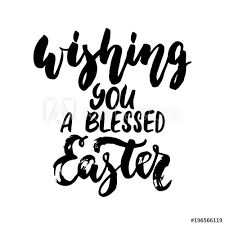 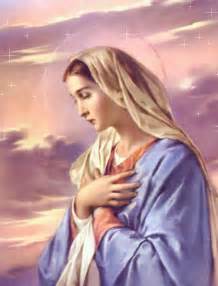     St. Mary Church421 Third StreetGlasgow, MO  65254email:glasgowcatholicchurch@yahoo.comwebsite:  www.glasgowstmary.comFacebook: St. Mary Church, Glasgow, MoMission StatementWe, the members of St Mary Parish, profess, practice, and proclaim our faith in Jesus Christ through word, sacraments, education and service.Pastor.…………………………………   Fr. Paul HartleySchool Principal …..…….……....   Mr. Kent J. Monnig Parish,Bookkeeper/Secretary……Wanda Fuemmeler                                              (Sub) Dorothy FlaspohlerSchool Office ………………...…….660-338-2258Confessions:Saturdays 3:30-5:20 p.m.Sunday  9:20  a.m. – 9:50 a.m.        Parish Office Hours: Mon, Tues, Thurs. 8 a.m. -3 p.m...660-338-2053    St. Mary Church421 Third StreetGlasgow, MO  65254email:glasgowcatholicchurch@yahoo.comwebsite:  www.glasgowstmary.comFacebook: St. Mary Church, Glasgow, MoMission StatementWe, the members of St Mary Parish, profess, practice, and proclaim our faith in Jesus Christ through word, sacraments, education and service.Pastor.…………………………………   Fr. Paul HartleySchool Principal …..…….……....   Mr. Kent J. Monnig Parish,Bookkeeper/Secretary……Wanda Fuemmeler                                              (Sub) Dorothy FlaspohlerSchool Office ………………...…….660-338-2258Confessions:Saturdays 3:30-5:20 p.m.Sunday  9:20  a.m. – 9:50 a.m.        Parish Office Hours: Mon, Tues, Thurs. 8 a.m. -3 p.m...660-338-2053    St. Mary Church421 Third StreetGlasgow, MO  65254email:glasgowcatholicchurch@yahoo.comwebsite:  www.glasgowstmary.comFacebook: St. Mary Church, Glasgow, MoMission StatementWe, the members of St Mary Parish, profess, practice, and proclaim our faith in Jesus Christ through word, sacraments, education and service.Pastor.…………………………………   Fr. Paul HartleySchool Principal …..…….……....   Mr. Kent J. Monnig Parish,Bookkeeper/Secretary……Wanda Fuemmeler                                              (Sub) Dorothy FlaspohlerSchool Office ………………...…….660-338-2258Confessions:Saturdays 3:30-5:20 p.m.Sunday  9:20  a.m. – 9:50 a.m.        Parish Office Hours: Mon, Tues, Thurs. 8 a.m. -3 p.m...660-338-2053    St. Mary Church421 Third StreetGlasgow, MO  65254email:glasgowcatholicchurch@yahoo.comwebsite:  www.glasgowstmary.comFacebook: St. Mary Church, Glasgow, MoMission StatementWe, the members of St Mary Parish, profess, practice, and proclaim our faith in Jesus Christ through word, sacraments, education and service.Pastor.…………………………………   Fr. Paul HartleySchool Principal …..…….……....   Mr. Kent J. Monnig Parish,Bookkeeper/Secretary……Wanda Fuemmeler                                              (Sub) Dorothy FlaspohlerSchool Office ………………...…….660-338-2258Confessions:Saturdays 3:30-5:20 p.m.Sunday  9:20  a.m. – 9:50 a.m.        Parish Office Hours: Mon, Tues, Thurs. 8 a.m. -3 p.m...660-338-2053    St. Mary Church421 Third StreetGlasgow, MO  65254email:glasgowcatholicchurch@yahoo.comwebsite:  www.glasgowstmary.comFacebook: St. Mary Church, Glasgow, MoMission StatementWe, the members of St Mary Parish, profess, practice, and proclaim our faith in Jesus Christ through word, sacraments, education and service.Pastor.…………………………………   Fr. Paul HartleySchool Principal …..…….……....   Mr. Kent J. Monnig Parish,Bookkeeper/Secretary……Wanda Fuemmeler                                              (Sub) Dorothy FlaspohlerSchool Office ………………...…….660-338-2258Confessions:Saturdays 3:30-5:20 p.m.Sunday  9:20  a.m. – 9:50 a.m.        Parish Office Hours: Mon, Tues, Thurs. 8 a.m. -3 p.m...660-338-2053    St. Mary Church421 Third StreetGlasgow, MO  65254email:glasgowcatholicchurch@yahoo.comwebsite:  www.glasgowstmary.comFacebook: St. Mary Church, Glasgow, MoMission StatementWe, the members of St Mary Parish, profess, practice, and proclaim our faith in Jesus Christ through word, sacraments, education and service.Pastor.…………………………………   Fr. Paul HartleySchool Principal …..…….……....   Mr. Kent J. Monnig Parish,Bookkeeper/Secretary……Wanda Fuemmeler                                              (Sub) Dorothy FlaspohlerSchool Office ………………...…….660-338-2258Confessions:Saturdays 3:30-5:20 p.m.Sunday  9:20  a.m. – 9:50 a.m.        Parish Office Hours: Mon, Tues, Thurs. 8 a.m. -3 p.m...660-338-2053St. Joseph’s (Slater) ScheduleThursday…………….Mass  8:00AMSt. Joseph’s (Slater) ScheduleThursday…………….Mass  8:00AMSt. Joseph’s (Slater) ScheduleThursday…………….Mass  8:00AMSundays  Confessions    7:15AM   Mass 8:00 AM   Sundays  Confessions    7:15AM   Mass 8:00 AM   Sundays  Confessions    7:15AM   Mass 8:00 AM   MASS SCHEDULEMASS SCHEDULEMASS SCHEDULESat. April 20Mass 8:00 pmSat. April 20Mass 8:00 pmDanny Meyer†Sun. April 21Mass 10 amSun. April 21Mass 10 amPeople of St. Mary & St. Joseph ParishesTues April 23Mass 8:15 amTues April 23Mass 8:15 amDale Monnig†Wed. April 24 Confirmation 7:00 pmWed. April 24 Confirmation 7:00 pmConfirmation ClassThurs Apr 25 Thurs Apr 25 NO MASSFri. April 26Mass 8:15 amFri. April 26Mass 8:15 amD of I – living & deceased membersSat. April 27Mass 5:30 pmSat. April 27Mass 5:30 pmMildred & Irving Fuemmeler†Sun. April 28Mass 10 amSun. April 28Mass 10 amLarry Littrell†Sat. Apr 27 5:30 PM – RosaryHost TeamLectorEO MinistersChoirServersSun. Apr 28 10:00 AM  RosaryHost TeamLectorEO MinistersChoirServersJanice WattsJayce & Sarah Olendorff, Joe Morris & Sonya FuemmelerJim HackmanCindy CrowleyMike Crowley (Loft)Men’s ChoirHalle Fuemmeler & Owen ColvinNo RosaryJenny Westhues, Michael Barringhaus, Bridget & Russell BonenJoseph KorteDavid BrucksGary Fuemmeler (Loft)Rise Up & RejoiceGabe & Alex Bonen       Ella Marie Wilson    Cindy Wilson Hall                 Buzz & Dena     Fitzgerald                           Dorothy Hubbard    Evelyn Brucks             All Military personnel    And their families             Nursing Home     Residents      Nina Bell Schafer   Suzanne Freese    Catherine Schaefer   David F. Monnig   Dr. W.G. Marshall   Randy McMillan   Sister Jania Keogh   Kim Sayler   Marian Sellmeyer   Billy Sickman   Nellana DeGraff   Sophia Friedrich   Wendy SunderlandJason MonnigRon FuemmelerPatty JarrettBernie KorteByron StalloLayla Johnson Sam AudsleyAll Shut InsTony MonnigGreg LarmBill WeberJohn MurphyChad SandersSheila & Herb SellmeyerMary McCoyMary Kay NollBen MullanixGwen BrandEmmett Schroeder SappBarry FuemmelerVera Fuemmeler